Мониторинг дистанционного обучения воспитанников МБДОУ «Детский сад № 30 «Ромашка», находящихся на самоизоляцииПодготовительная к школе группа №№ 4, 5  «Непоседы» и «Сказка»Количество воспитанников, находящихся на самоизоляции  - 27Воспитатель   Казарина Л.А.Результаты обучения по разным образовательным областям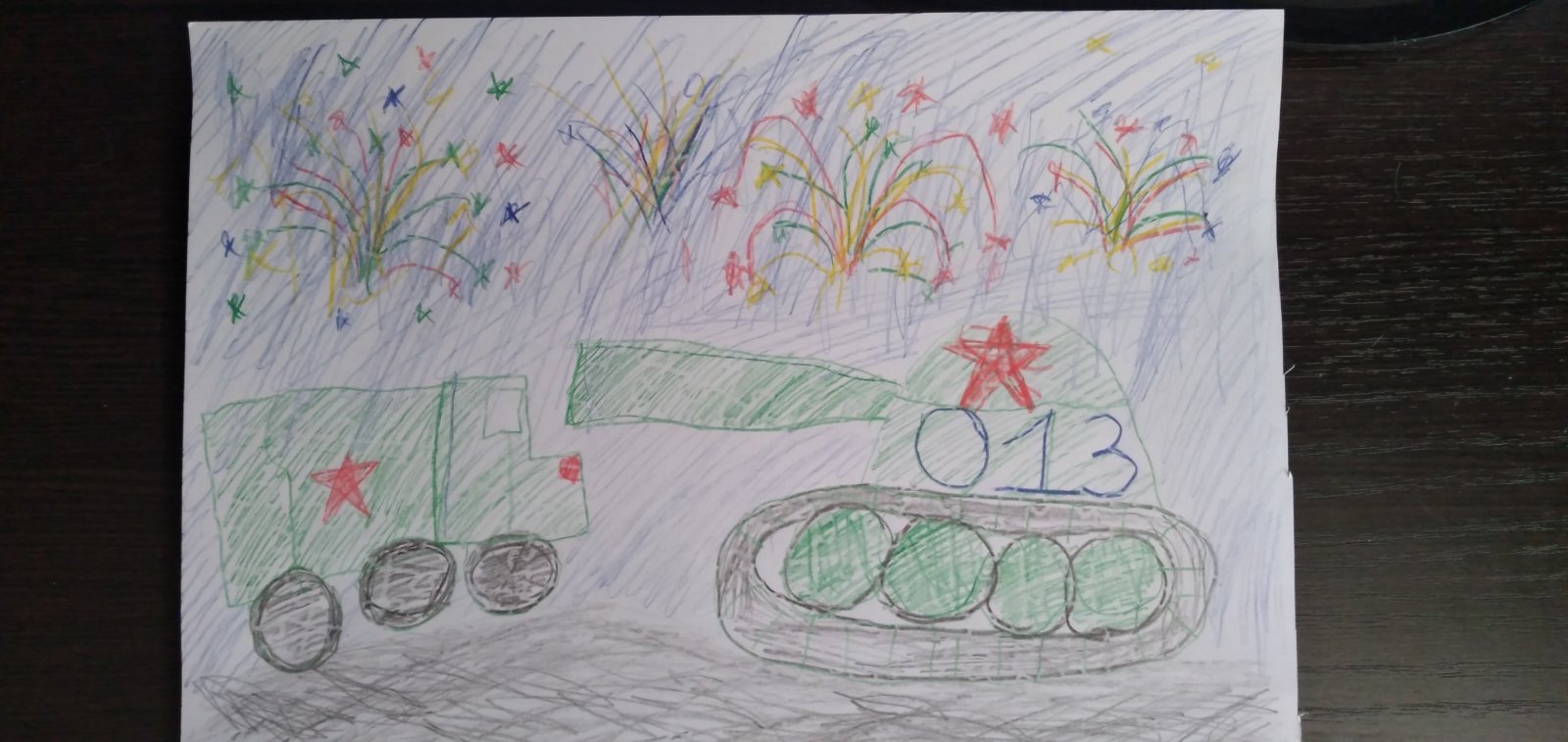 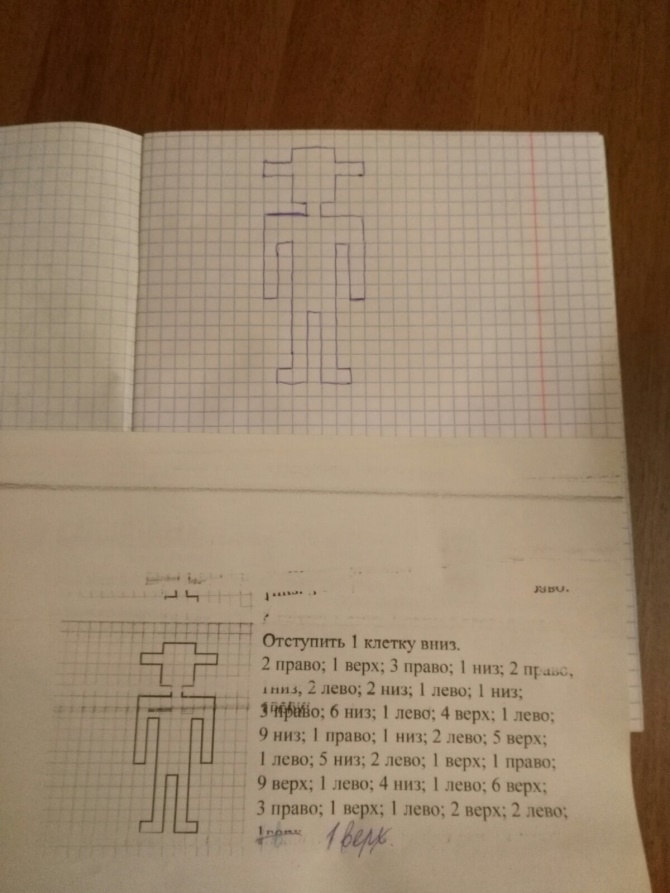 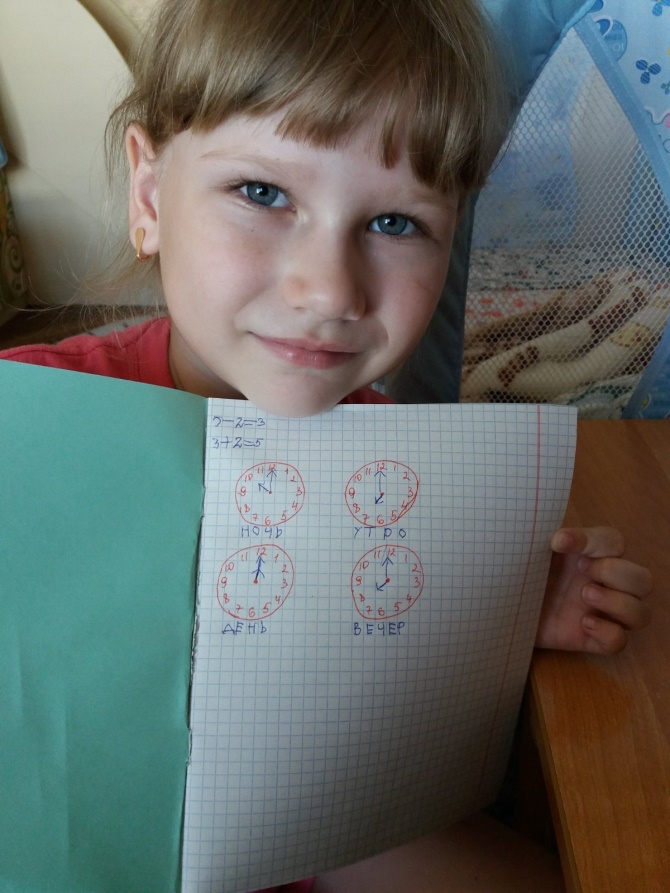 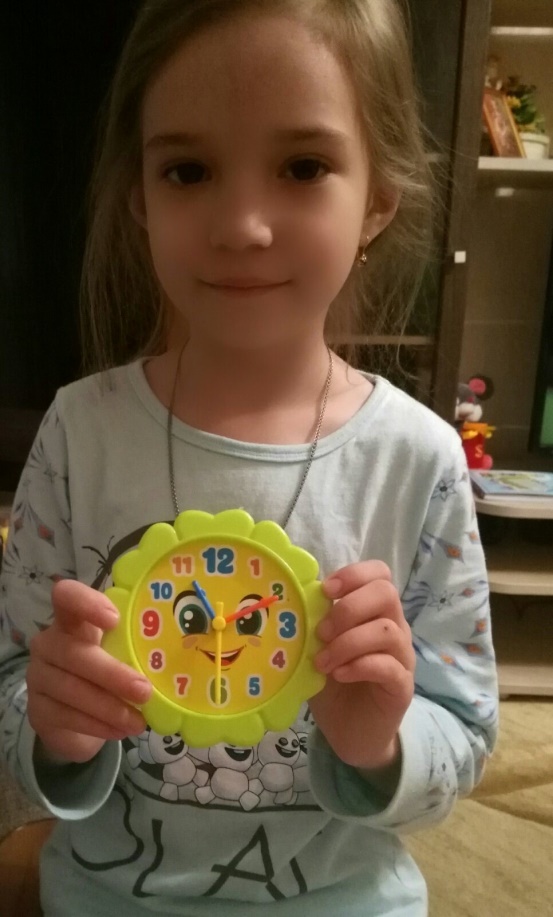 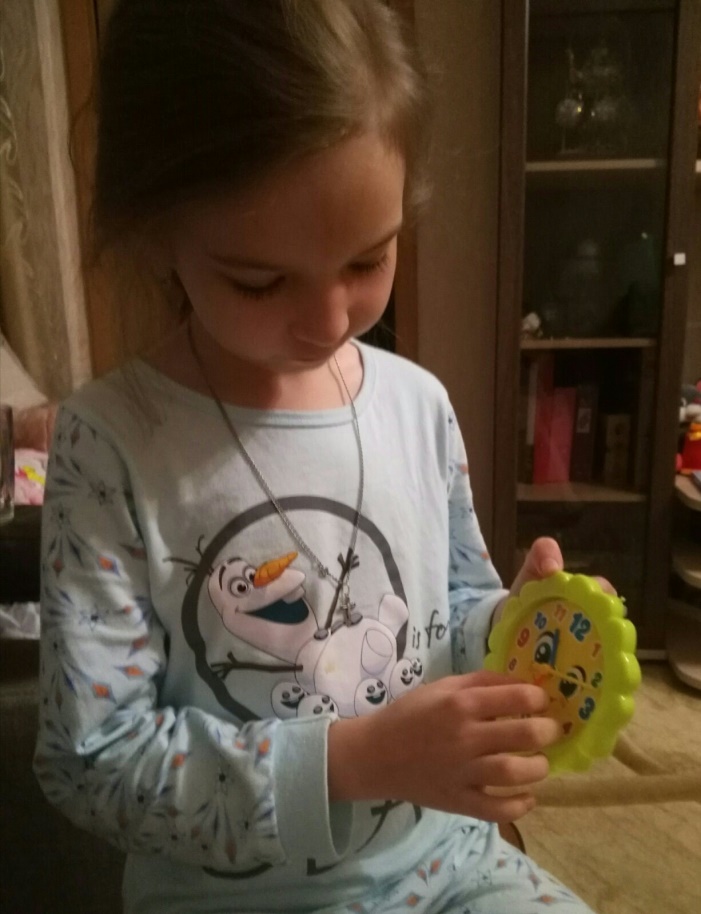 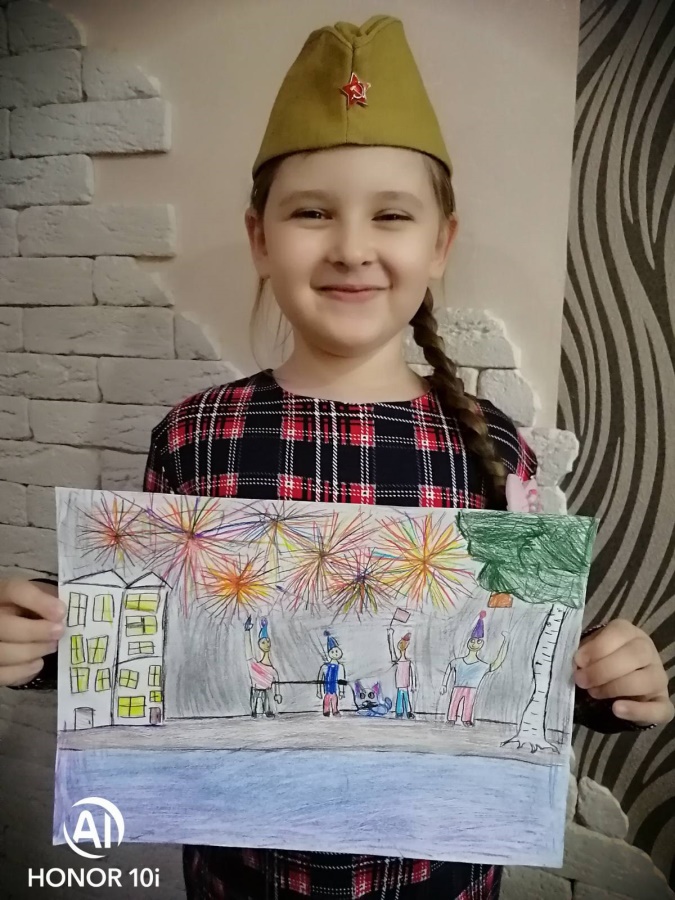 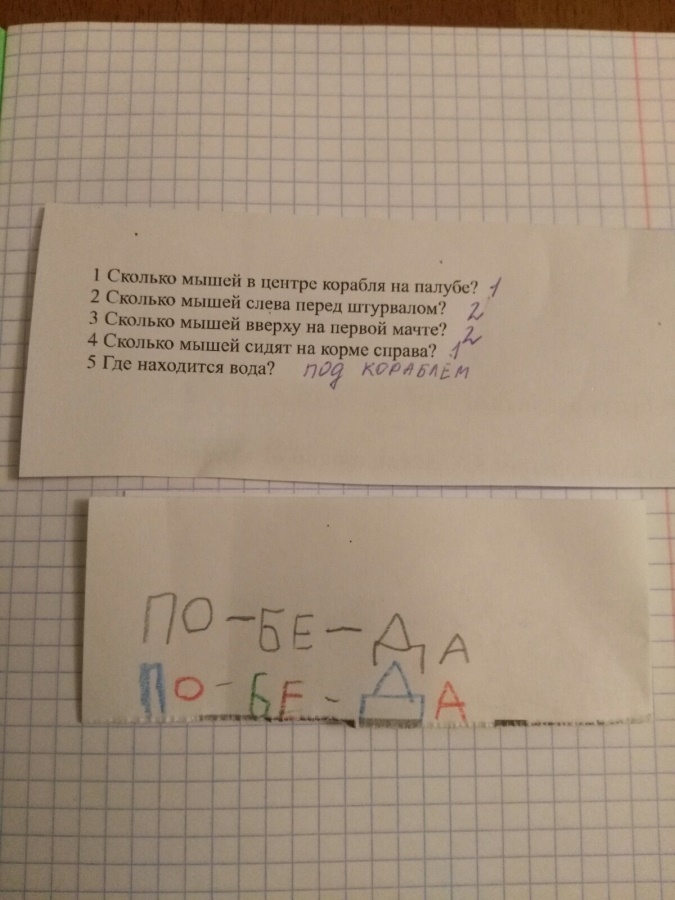 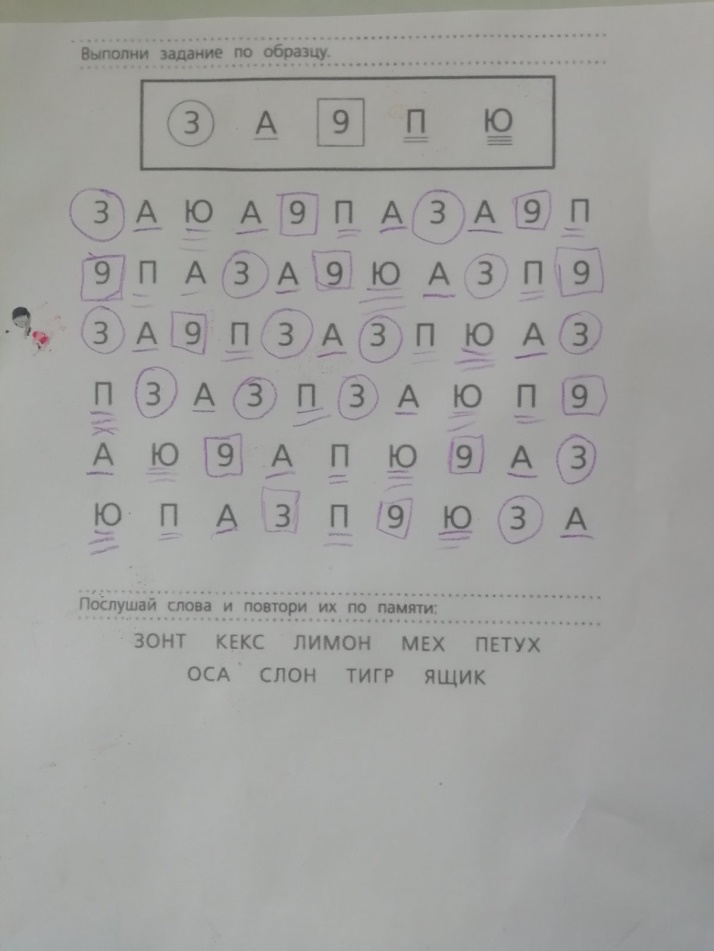 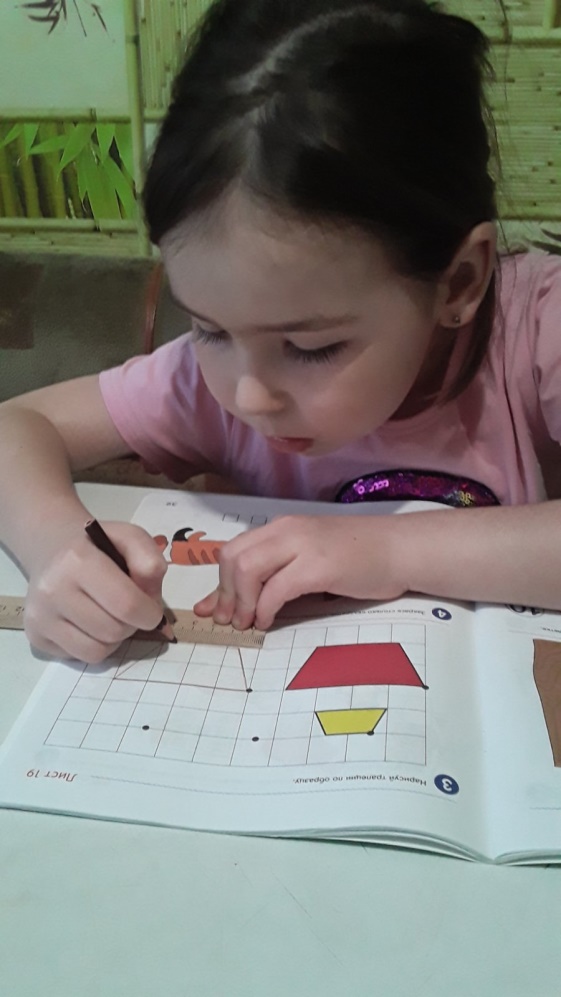 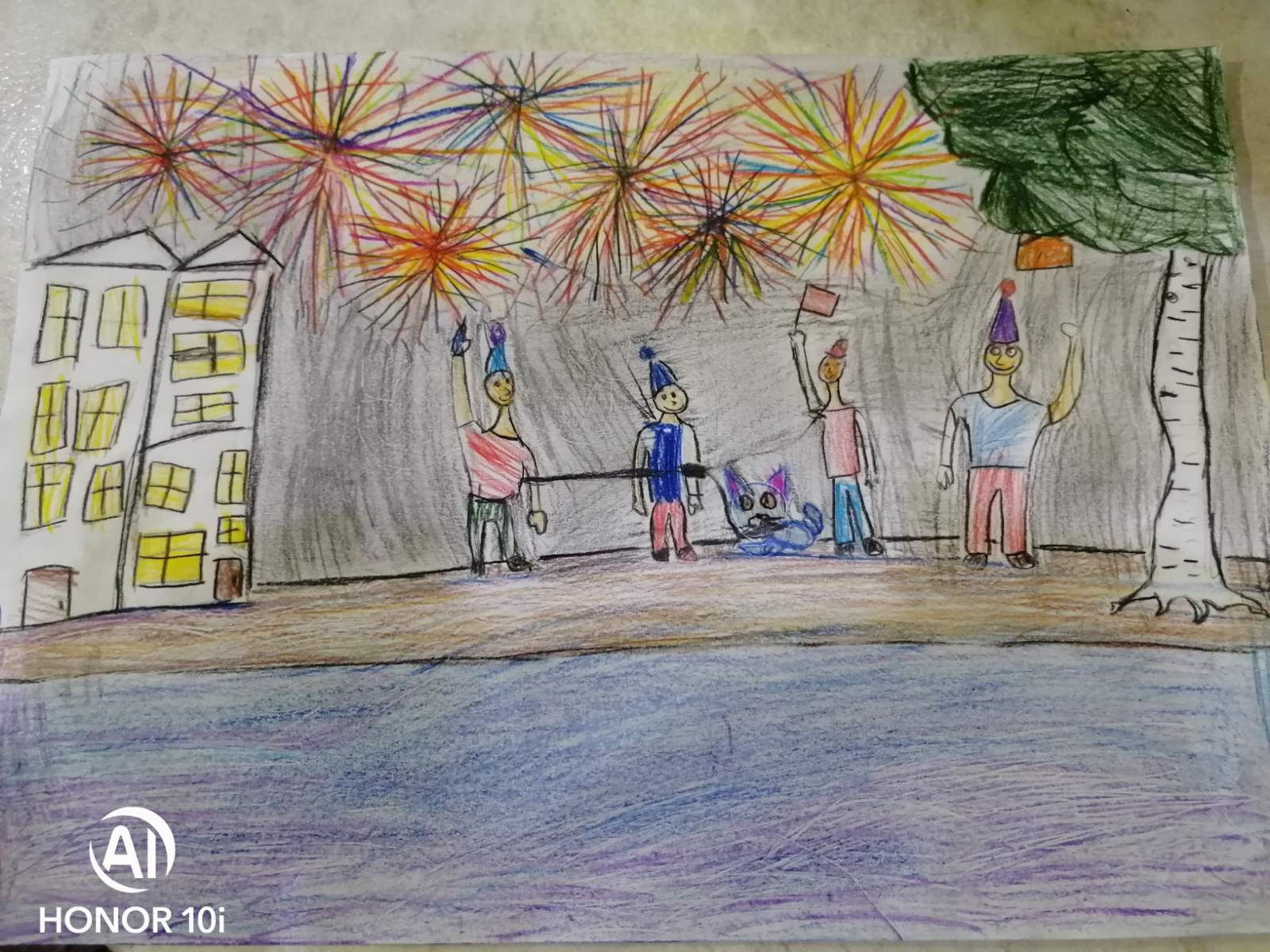 ДатаНОДКоличество воспитанников, обучающихся в дистанционной формеКоличество семей, поддерживающих обратную связь с педагогомКоличество семей, которые предоставили фото и видео отчетыМай1-2 неделиОзнакомление с окружающим миром  «Животный и растительный мир»1.Все о растениях2.Все о животных3.Четвертый лишний (тест)4.Береги природу (д/игра)884Май1-2 неделиФЭМП:1.Составление и решение задачь на сложение и вычитание2.Веселые часы3.Объемные геометрические фигуры884Май1-2 неделиРазвитие речи1.Заучивание стихотворения З.Александровой «Родина»2.Обучение грамоте882Май1-2 неделиХудожественно-эстетическое развитие(Рисование) «Салют Победы»111Май1-2 неделиФизическое развитие1.Веселая зарядка2.Фитнес упражнения в паре с мамой3.Подвижная игра «Рыбак»4.Малоподвижная игра «Найди игрушку»88-